OBRAZAC ZA PRIJAVUKonferencija:                                  „Vlasnička prava u privatnim šumama“Mjesto i datum:                         Hotel Panorama u Zagrebu 4. listopada 2018.Ispunjeni obrazac za prijavu potrebno je poslati na adresu: 	tajnik@hsups.hrNaziv organizacije:Sudionici (Ime i prezime):1.2.3.4.Svi sudionici su pozvani na ručak poslije konferencije pa ukoliko imate posebne zahtjeve glede prehrane (vegetarijanstvo, alergija na pojedine sastojke…) molimo Vas da ih ovdje navedete: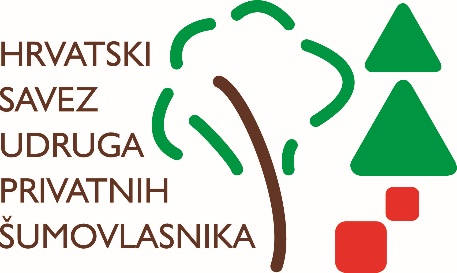 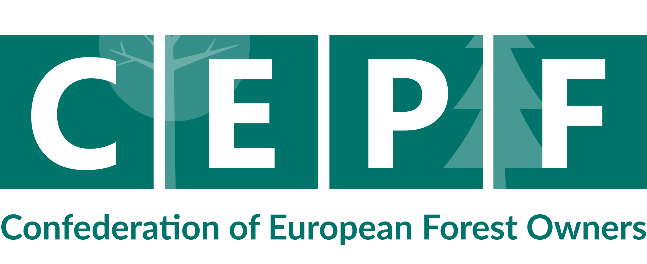 